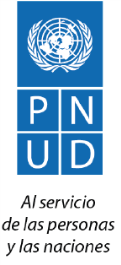 Informe Anual de Avance y Logros de Proyecto  0. Información básica del Proyecto 1. RESUMEN DESCRIPTIVO DE LOS AVANCES DEL PERIODO (150 palabras)En el año 2021, en relación al Resultado 1, relativo al monitoreo del impacto en tiempo real, análisis estratégicos y recomendaciones de políticas para desarrollar estrategias de recuperación, resaltan dos hitos importantes: la realización de la 5ta ronda de monitoreo de la Encuesta de Impacto Socioeconómico de la COVID-19 SEIA RED ACTUA en Hogares, a la cual se unieron UNICEF y SIUBEN, así como otras agencias del Sistema de las Naciones Unidas la cual se construyó sobre una muestra de registros representativa a nivel nacional. La base de datos de los resultados e infografías de los resultados pueden ser consultados en la página web del PNUD y fueron difundidos a través de diversos medios. El 2do. Hito se refiere a la Evaluación de Necesidades de Recuperación por los Impactos de la COVID-19 (COVID-19 Recovery Needs Assessment, CRNA, por sus siglas en inglés), realizada con la asistencia técnica del PNUD por solicitud del Ministerio de Economía, Planificación y Desarrollo (MEPYD) al Sistema de las Naciones Unidas (SNU). Esta evaluación fue realizada por técnicos del Gobierno del país, del Sistema de las Naciones Unidas, el Banco Mundial, la Unión Europea y el BID y presentada en acto público convocado y presidido por el ministro del MEPYD y el Resumen Ejecutivo publicado en la página web del Ministerio.En relación al Resultado 2, relativo a la economía local y a los medios de vida de las personas que viven en comunidades rurales y periurbanas se recuperan de los efectos socioeconómicos de la pandemia de COVID-19, en este año se adelantaron las negociaciones con los distintos socios del sector académico, de las ONG, para beneficar a un grupo de 10 mujeres en Boca Chica con mejoras en sus viviendas, a mujeres de la Ciénaga en la gestión de residuos, a un grupo de artesanos y artesanas de Barahona y Vicente Noble, mipymes en Las Galeras y Las Terrenas, entre otras. Los resultados de todas estas acciones se harán evidentes en el próximo año.2. VALORACIÓN DE LAS ACTIVIDADES EJECUTADAS* PA= Programado para el año; PT= Programado para el trimestre; ET= Ejecutado en el trimestre; EA= Ejecutado en el año y %E= Porciento de ejecución anual (Nota: en los casos en los que no sea posible cuantificar  la actividad, favor expresar en términos porcentuales). 3. Indicadores Corporativos de Desarrollo y Cooperación (a ser completado junto al informe anual)4. REGISTRO DE PROBLEMAS5. REGISTRO DE RIESGOS* Financiero, Organizacional, Estratégico, Político, Operacional, Ambiental, Seguridad, Otro.6. Información Financiera del Proyecto7. CONCLUSIONES, LECCIONES APRENDIDAS Y OPORTUNIDADES DE MEJORA5ta. RONDA SEIA RED ACTUA La gran carga técnica y operativa ha recaído sobre el personal interno de PNUD. Las demás agencias se han involucrado más como clientes que como socios de la ejecución operativa/ analítica. Por otra parte, mantener una ficha de recolección de información breve ha sido un reto importante, debido a que cada contraparte involucrada quiere profundizar mucho en sus áreas temáticas, lo cual operativamente es inviable (por ser una encuesta telefónica). Además de mantener ciertas variables actualizadas al momento de la entrevista durante la pandemia. Adicionalmente, el marco muestral para realizar la encuesta contiene los datos de identificación de los hogares que fueron levantados durante el 2018 y a través del tiempo sus números telefónicos han ido perdiendo vigencia. Lo que ha requerido aumentar el número de la muestra para lograr el número de encuestas programadas, que incluyó un mayor esfuerzo operativo.En cuanto al Proyecto Piloto con Caminantes, la selección de las beneficiarias representó todo un reto dada la situación de tanta precariedad encontrada en las viviendas, la dispersión en la zona del proyecto, contando con recursos financieros tan limitados. Considerando la relevancia de que el piloto tuviera un efecto demostrativo la selección tuvo que concentrarse en un solo sector. Fue necesario ir adaptando los criterios para la selección de las beneficiarias, como de las mejoras a realizar en las viviendas, a las circunstancias encontradas en el terreno, las cuales eran de mayor vulnerabilidad que la esperada y las potenciales viviendas a mejorar muy dispersas en el sector. Por otro lado, aprovechando la presencia en el área del proyecto de OIM con un proyecto con migrantes venezolanos, fue todo un reto el poder identificar cuáles podrían ser sus aportes, así como también su forma de materialización. Estas definiciones incidían también en las intervenciones de la ONG Caminantes.Título del Proyecto:Apoyo a la recuperación socioeconómica de los hogares afectados y las MIPYMES lideradas por mujeresFecha de entrega al PNUD:Información ingresada por el ProyectoPeríodo  cubierto por el informe:01/12/2020 a 31/12/2021Autor:Ana María Pérez/Victor Rodriguez/Rosa Matos/Ruth Fernandez/Sócrates Barinas/ Magdalena Martinez del CerroAward ID:00132390Project ID:124936124937Efecto/s MANUD:			Para el 2022, la República Dominicana habrá elevado la sostenibilidad socioambiental y resiliencia a los impactos del cambio climático y a otras amenazas naturales, mediante la promoción de patrones de consumo y producción sostenibles, una adecuada planificación territorial y la gestión eficaz de los recursos naturales, cuencas hidrográficas y riesgos de desastres.Productos Esperados del Programa Pais (CPD):	Fortalecida la resiliencia ante eventos climáticos y otras amenazas naturales promovida la sostenibilidad social y ambiental y en RD.Breve descripción del ProyectoEl PNUD a nivel global trabaja para dar respuesta a un creciente número de solicitudes de los países para brindar asistencia en la prevención, respuesta, y recuperación temprana ante la pandemia provocada por el COVID-19, con especial énfasis en la población más vulnerable, y en concordancia con la Oferta global del PNUD Three by Three (Tres por Tres), que se desarrolla en estrecha coordinación con la Organización Mundial de la Salud (OMS).Los programas de protección social ante la pandemia es uno de los principales temas que el PNUD ha impulsado y trabajado junto con el Gobierno. Brindar apoyo técnico al Gobierno para la implementación del CRNA y el diseño e implementación de la estrategia de recuperación es una de las principales oportunidades y aspiraciones del PNUD y del Gobierno dominicano en estos tiempos de crisis. Apostar por la generación de análisis y recomendaciones de políticas con perspectiva de género por los factores que han perjudicado sobre todo a las mujeres, así como priorizar a las MiPymes como parte fundamental del sustento de las familias y la economía, se ha convertido en dos de los principales aspectos para la recuperación.Esto tiene por objetivo enfocarse en apoyar y dar continuidad a las acciones emprendidas por PNUD República Dominicana Oficina País desde su rol integrador y en cumplimiento del mandato de brindar respuesta y recuperación, principalmente en las áreas de gobernanza, protección social, economía verde y azul y digitalización con igualdad de género y sobre la base de la solicitud del Gobierno al PNUD para llevar a cabo el CRNA.Producto Indicador Indicador Indicador Línea Base Línea Base Meta  AnualLogro% Meta AnualProducto Ver tabla al final de este cuadroVer tabla al final de este cuadroVer tabla al final de este cuadroVer tabla al final de este cuadroVer tabla al final de este cuadroVer tabla al final de este cuadroVer tabla al final de este cuadroVer tabla al final de este cuadroProducto PA*PT*ET*EA*% E*Descripción de actividad realizada, incluyendo nivel de calidad alcanzadoObservaciones y Comentarios En caso de que no se realizara, explique por qué y cuándo se realizaráObservaciones y Comentarios En caso de que no se realizara, explique por qué y cuándo se realizaráProducto 1/00124936. En estrecha coordinación con el gobierno, proporcionar monitoreo de impacto en tiempo real, análisis estratégicos y recomendaciones de políticas para desarrollar estrategias de recuperación.Producto 1/00124936. En estrecha coordinación con el gobierno, proporcionar monitoreo de impacto en tiempo real, análisis estratégicos y recomendaciones de políticas para desarrollar estrategias de recuperación.Producto 1/00124936. En estrecha coordinación con el gobierno, proporcionar monitoreo de impacto en tiempo real, análisis estratégicos y recomendaciones de políticas para desarrollar estrategias de recuperación.Producto 1/00124936. En estrecha coordinación con el gobierno, proporcionar monitoreo de impacto en tiempo real, análisis estratégicos y recomendaciones de políticas para desarrollar estrategias de recuperación.Producto 1/00124936. En estrecha coordinación con el gobierno, proporcionar monitoreo de impacto en tiempo real, análisis estratégicos y recomendaciones de políticas para desarrollar estrategias de recuperación.Producto 1/00124936. En estrecha coordinación con el gobierno, proporcionar monitoreo de impacto en tiempo real, análisis estratégicos y recomendaciones de políticas para desarrollar estrategias de recuperación.Producto 1/00124936. En estrecha coordinación con el gobierno, proporcionar monitoreo de impacto en tiempo real, análisis estratégicos y recomendaciones de políticas para desarrollar estrategias de recuperación.Producto 1/00124936. En estrecha coordinación con el gobierno, proporcionar monitoreo de impacto en tiempo real, análisis estratégicos y recomendaciones de políticas para desarrollar estrategias de recuperación.Producto 1/00124936. En estrecha coordinación con el gobierno, proporcionar monitoreo de impacto en tiempo real, análisis estratégicos y recomendaciones de políticas para desarrollar estrategias de recuperación.Actividad 1. Monitoreo, análisis estratégico y políticas para la recuperaciónActividad 1. Monitoreo, análisis estratégico y políticas para la recuperaciónActividad 1. Monitoreo, análisis estratégico y políticas para la recuperaciónActividad 1. Monitoreo, análisis estratégico y políticas para la recuperaciónActividad 1. Monitoreo, análisis estratégico y políticas para la recuperaciónActividad 1. Monitoreo, análisis estratégico y políticas para la recuperaciónActividad 1. Monitoreo, análisis estratégico y políticas para la recuperaciónActividad 1. Monitoreo, análisis estratégico y políticas para la recuperaciónActividad 1. Monitoreo, análisis estratégico y políticas para la recuperación1.1 Apoyar la producción de datos para evaluar impactos socioeconómicos de COVID-19 y monitorear estrategias de recuperación en sectores priorizados, MIPYMES y medios de vida, con enfoque de género y poblaciones particularmente vulnerables para asegurar que nadie se quede atrás. 1.1 Apoyar la producción de datos para evaluar impactos socioeconómicos de COVID-19 y monitorear estrategias de recuperación en sectores priorizados, MIPYMES y medios de vida, con enfoque de género y poblaciones particularmente vulnerables para asegurar que nadie se quede atrás. 1.1 Apoyar la producción de datos para evaluar impactos socioeconómicos de COVID-19 y monitorear estrategias de recuperación en sectores priorizados, MIPYMES y medios de vida, con enfoque de género y poblaciones particularmente vulnerables para asegurar que nadie se quede atrás. 1.1 Apoyar la producción de datos para evaluar impactos socioeconómicos de COVID-19 y monitorear estrategias de recuperación en sectores priorizados, MIPYMES y medios de vida, con enfoque de género y poblaciones particularmente vulnerables para asegurar que nadie se quede atrás. 1.1 Apoyar la producción de datos para evaluar impactos socioeconómicos de COVID-19 y monitorear estrategias de recuperación en sectores priorizados, MIPYMES y medios de vida, con enfoque de género y poblaciones particularmente vulnerables para asegurar que nadie se quede atrás. 1.1 Apoyar la producción de datos para evaluar impactos socioeconómicos de COVID-19 y monitorear estrategias de recuperación en sectores priorizados, MIPYMES y medios de vida, con enfoque de género y poblaciones particularmente vulnerables para asegurar que nadie se quede atrás. 1.1 Apoyar la producción de datos para evaluar impactos socioeconómicos de COVID-19 y monitorear estrategias de recuperación en sectores priorizados, MIPYMES y medios de vida, con enfoque de género y poblaciones particularmente vulnerables para asegurar que nadie se quede atrás. 1.1 Apoyar la producción de datos para evaluar impactos socioeconómicos de COVID-19 y monitorear estrategias de recuperación en sectores priorizados, MIPYMES y medios de vida, con enfoque de género y poblaciones particularmente vulnerables para asegurar que nadie se quede atrás. 1.1 Apoyar la producción de datos para evaluar impactos socioeconómicos de COVID-19 y monitorear estrategias de recuperación en sectores priorizados, MIPYMES y medios de vida, con enfoque de género y poblaciones particularmente vulnerables para asegurar que nadie se quede atrás. 1.1.1 5ta. Y 6ta. RONDA SEIA RED ACTUAPNUD realizó la 5ta. ronda (mayo 2021) de la encuesta digital Socio-Economic Impact Assessment Survey (SEIA). La encuesta SEIA-Red Actúa contó esta vez con una muestra representativa de los hogares pobres y vulnerables del SIUBEN, que han informado el MEPYD y SIUBEN ha servido para la toma de decisiones. Los resultados están a disposición del público en un tablero en línea.1.1.2 3ra. Encuesta de Seguimiento a Mipymes por la crisis de las COVID-19.00Esta actividad está pendiente de iniciar. PNUD se encuentra a la espera de la confirmación del gobierno sobre la realización de esta tercera encuesta a Mipymes.1.2 Producir notas de política de alto nivel con recomendaciones para informar y orientar la toma de decisiones basadas en la evidencia de los SEIA digitales para implementar estrategias de recuperación socioeconómica inclusivas, sostenibles y sensibles al género.1.2 Producir notas de política de alto nivel con recomendaciones para informar y orientar la toma de decisiones basadas en la evidencia de los SEIA digitales para implementar estrategias de recuperación socioeconómica inclusivas, sostenibles y sensibles al género.1.2 Producir notas de política de alto nivel con recomendaciones para informar y orientar la toma de decisiones basadas en la evidencia de los SEIA digitales para implementar estrategias de recuperación socioeconómica inclusivas, sostenibles y sensibles al género.1.2 Producir notas de política de alto nivel con recomendaciones para informar y orientar la toma de decisiones basadas en la evidencia de los SEIA digitales para implementar estrategias de recuperación socioeconómica inclusivas, sostenibles y sensibles al género.1.2 Producir notas de política de alto nivel con recomendaciones para informar y orientar la toma de decisiones basadas en la evidencia de los SEIA digitales para implementar estrategias de recuperación socioeconómica inclusivas, sostenibles y sensibles al género.1.2 Producir notas de política de alto nivel con recomendaciones para informar y orientar la toma de decisiones basadas en la evidencia de los SEIA digitales para implementar estrategias de recuperación socioeconómica inclusivas, sostenibles y sensibles al género.1.2 Producir notas de política de alto nivel con recomendaciones para informar y orientar la toma de decisiones basadas en la evidencia de los SEIA digitales para implementar estrategias de recuperación socioeconómica inclusivas, sostenibles y sensibles al género.1.2 Producir notas de política de alto nivel con recomendaciones para informar y orientar la toma de decisiones basadas en la evidencia de los SEIA digitales para implementar estrategias de recuperación socioeconómica inclusivas, sostenibles y sensibles al género.1.2 Producir notas de política de alto nivel con recomendaciones para informar y orientar la toma de decisiones basadas en la evidencia de los SEIA digitales para implementar estrategias de recuperación socioeconómica inclusivas, sostenibles y sensibles al género.1.2.2 ONE PAGER TURISMO100%El PNUD desarrolló estudios diagnósticos, notas de política y evaluaciones del impacto sectorial e instrumentos estratégicos. En el caso del turismo, principal actividad económica, se elaboraron estudios y se desarrolló un análisis sistémico de los desafíos y propuesta de un portafolio innovador para transformar el turismo en una actividad sostenible, inclusiva y resiliente1.2.2 Protección social1.2.3 Caracterización de consumo sostenible en la República Dominicana00PNUD se encuentra en el proceso administrativo del realizar una subvención a la Red Nacional de Apoyo Empresarial para la Protección Ambiental (ECORED), con la finalidad de actualizar y validar de la Hoja de Ruta de Producción y Consumo Sostenibles con actores públicos, privados, académicos y de la sociedad civil.T4 Otras1.3 Con base en la solicitud del gobierno, realizar un CRNA de evaluación de necesidades de recuperación COVID-19 para apoyar el diseño de estrategias de recuperación socioeconómicas inclusivas, sostenibles y sensibles al género en sectores priorizados y hogares vulnerables, asegurando que nadie se quede atrás y garantizando un no principio de daños en esas estrategias1.3 Con base en la solicitud del gobierno, realizar un CRNA de evaluación de necesidades de recuperación COVID-19 para apoyar el diseño de estrategias de recuperación socioeconómicas inclusivas, sostenibles y sensibles al género en sectores priorizados y hogares vulnerables, asegurando que nadie se quede atrás y garantizando un no principio de daños en esas estrategias1.3 Con base en la solicitud del gobierno, realizar un CRNA de evaluación de necesidades de recuperación COVID-19 para apoyar el diseño de estrategias de recuperación socioeconómicas inclusivas, sostenibles y sensibles al género en sectores priorizados y hogares vulnerables, asegurando que nadie se quede atrás y garantizando un no principio de daños en esas estrategias1.3 Con base en la solicitud del gobierno, realizar un CRNA de evaluación de necesidades de recuperación COVID-19 para apoyar el diseño de estrategias de recuperación socioeconómicas inclusivas, sostenibles y sensibles al género en sectores priorizados y hogares vulnerables, asegurando que nadie se quede atrás y garantizando un no principio de daños en esas estrategias1.3 Con base en la solicitud del gobierno, realizar un CRNA de evaluación de necesidades de recuperación COVID-19 para apoyar el diseño de estrategias de recuperación socioeconómicas inclusivas, sostenibles y sensibles al género en sectores priorizados y hogares vulnerables, asegurando que nadie se quede atrás y garantizando un no principio de daños en esas estrategias1.3 Con base en la solicitud del gobierno, realizar un CRNA de evaluación de necesidades de recuperación COVID-19 para apoyar el diseño de estrategias de recuperación socioeconómicas inclusivas, sostenibles y sensibles al género en sectores priorizados y hogares vulnerables, asegurando que nadie se quede atrás y garantizando un no principio de daños en esas estrategias1.3 Con base en la solicitud del gobierno, realizar un CRNA de evaluación de necesidades de recuperación COVID-19 para apoyar el diseño de estrategias de recuperación socioeconómicas inclusivas, sostenibles y sensibles al género en sectores priorizados y hogares vulnerables, asegurando que nadie se quede atrás y garantizando un no principio de daños en esas estrategias1.3 Con base en la solicitud del gobierno, realizar un CRNA de evaluación de necesidades de recuperación COVID-19 para apoyar el diseño de estrategias de recuperación socioeconómicas inclusivas, sostenibles y sensibles al género en sectores priorizados y hogares vulnerables, asegurando que nadie se quede atrás y garantizando un no principio de daños en esas estrategias1.3 Con base en la solicitud del gobierno, realizar un CRNA de evaluación de necesidades de recuperación COVID-19 para apoyar el diseño de estrategias de recuperación socioeconómicas inclusivas, sostenibles y sensibles al género en sectores priorizados y hogares vulnerables, asegurando que nadie se quede atrás y garantizando un no principio de daños en esas estrategias1.3.1 CRNA Evaluación de necesidades de recuperación COVID-19100%Con la asistencia técnica del PNUD se llevó a cabo la Evaluación de Necesidades de Recuperación por los Impactos de la COVID-19 (COVID-19 Recovery Needs Assessment, CRNA, por sus siglas en inglés), desarrollado por solicitud del Ministerio de Economía, Planificación y Desarrollo (MEPYD) al Sistema de las Naciones Unidas (SNU). Esta evaluación fue realizada por técnicos del Gobierno del país, del Sistema de las Naciones Unidas, del Banco Mundial, de la Unión Europea y del BID. Los datos presentados en este documento sobre efectos y necesidades de recuperación de los sectores productivo, social e infraestructura, y el impacto humano que éstos generaron, articulados con los ODS, han sido PNUD elaboró el capítulo de género para visibilizar y fortalecer la recuperación socioeconómica desde la igualdad de género y empoderamiento de las mujeres.El CRNA fue presentado en acto público convocado por el MEPYD y presidido por el ministro1.4 Apoyar análisis específicos para asegurar la toma de decisiones sensibles al género y para reducir y eliminar las brechas de género dentro de las estrategias de recuperación priorizadas.  1.4 Apoyar análisis específicos para asegurar la toma de decisiones sensibles al género y para reducir y eliminar las brechas de género dentro de las estrategias de recuperación priorizadas.  1.4 Apoyar análisis específicos para asegurar la toma de decisiones sensibles al género y para reducir y eliminar las brechas de género dentro de las estrategias de recuperación priorizadas.  1.4 Apoyar análisis específicos para asegurar la toma de decisiones sensibles al género y para reducir y eliminar las brechas de género dentro de las estrategias de recuperación priorizadas.  1.4 Apoyar análisis específicos para asegurar la toma de decisiones sensibles al género y para reducir y eliminar las brechas de género dentro de las estrategias de recuperación priorizadas.  1.4 Apoyar análisis específicos para asegurar la toma de decisiones sensibles al género y para reducir y eliminar las brechas de género dentro de las estrategias de recuperación priorizadas.  1.4 Apoyar análisis específicos para asegurar la toma de decisiones sensibles al género y para reducir y eliminar las brechas de género dentro de las estrategias de recuperación priorizadas.  1.4 Apoyar análisis específicos para asegurar la toma de decisiones sensibles al género y para reducir y eliminar las brechas de género dentro de las estrategias de recuperación priorizadas.  1.4 Apoyar análisis específicos para asegurar la toma de decisiones sensibles al género y para reducir y eliminar las brechas de género dentro de las estrategias de recuperación priorizadas.  1.4.1. Análisis de la respuesta a las necesidades específicas de las mujeres ante los efectos socioeconómicos del Covid-19.075%El PNUD se encuentra en la fase final del desarrollo de un estudio para sistematizar y analizar el enfoque de género en las medidas adoptadas por el gobierno dominicano como respuesta a la crisis socioeconómica producida por la pandemia del Covid-19. Para esto, ha utilizado la herramienta Global Gender Tracker que organiza dichas medidas en dimensiones que pueden ser comparadas con otros países de la región. Al mismo tiempo, dicho estudio busca analizar el nivel en el que las medidas socioeconómicas han estado o no armonizadas con el Plan Nacional de Equidad de Género (PLANEG III). Para impulsar esta investigación se cuenta como socios estratégicos con el Ministerio de la Mujer y el Ministerio de Economía, Planificación y Desarrollo. Para completar el estudio se espera respuesta de una encuesta enviada a las principales entidades gubernamentales que fueron parte de la estrategia. 1.4.2. Diálogos/encuentros interinstitucionales y multisectoriales para presentación de resultados en la identificación de brechas de atención a las mujeres y diseño de propuesta de plan de acción.00Para dar inicio a esta actividad, se requiere concluir la 1.4.1.Producto 2 /00124937. La economía local y los medios de vida de las personas que viven en comunidades rurales y periurbanas se recuperan de los efectos socioeconómicos de la pandemia de COVID-19.Producto 2 /00124937. La economía local y los medios de vida de las personas que viven en comunidades rurales y periurbanas se recuperan de los efectos socioeconómicos de la pandemia de COVID-19.Producto 2 /00124937. La economía local y los medios de vida de las personas que viven en comunidades rurales y periurbanas se recuperan de los efectos socioeconómicos de la pandemia de COVID-19.Producto 2 /00124937. La economía local y los medios de vida de las personas que viven en comunidades rurales y periurbanas se recuperan de los efectos socioeconómicos de la pandemia de COVID-19.Producto 2 /00124937. La economía local y los medios de vida de las personas que viven en comunidades rurales y periurbanas se recuperan de los efectos socioeconómicos de la pandemia de COVID-19.Producto 2 /00124937. La economía local y los medios de vida de las personas que viven en comunidades rurales y periurbanas se recuperan de los efectos socioeconómicos de la pandemia de COVID-19.Producto 2 /00124937. La economía local y los medios de vida de las personas que viven en comunidades rurales y periurbanas se recuperan de los efectos socioeconómicos de la pandemia de COVID-19.Producto 2 /00124937. La economía local y los medios de vida de las personas que viven en comunidades rurales y periurbanas se recuperan de los efectos socioeconómicos de la pandemia de COVID-19.Producto 2 /00124937. La economía local y los medios de vida de las personas que viven en comunidades rurales y periurbanas se recuperan de los efectos socioeconómicos de la pandemia de COVID-19.Actividad 2.  Recuperación socioeconómica de la economía local, los medios de vida y de las personas.Actividad 2.  Recuperación socioeconómica de la economía local, los medios de vida y de las personas.Actividad 2.  Recuperación socioeconómica de la economía local, los medios de vida y de las personas.Actividad 2.  Recuperación socioeconómica de la economía local, los medios de vida y de las personas.Actividad 2.  Recuperación socioeconómica de la economía local, los medios de vida y de las personas.Actividad 2.  Recuperación socioeconómica de la economía local, los medios de vida y de las personas.Actividad 2.  Recuperación socioeconómica de la economía local, los medios de vida y de las personas.Actividad 2.  Recuperación socioeconómica de la economía local, los medios de vida y de las personas.Actividad 2.  Recuperación socioeconómica de la economía local, los medios de vida y de las personas.2.1 Implementación de soluciones de recuperación a través de organizaciones locales de la sociedad civil que se enfocarán en la provisión de empleo temporal (reducción de la contaminación, reconstrucción de infraestructura resiliente, medios de vida verdes).  2.1 Implementación de soluciones de recuperación a través de organizaciones locales de la sociedad civil que se enfocarán en la provisión de empleo temporal (reducción de la contaminación, reconstrucción de infraestructura resiliente, medios de vida verdes).  2.1 Implementación de soluciones de recuperación a través de organizaciones locales de la sociedad civil que se enfocarán en la provisión de empleo temporal (reducción de la contaminación, reconstrucción de infraestructura resiliente, medios de vida verdes).  2.1 Implementación de soluciones de recuperación a través de organizaciones locales de la sociedad civil que se enfocarán en la provisión de empleo temporal (reducción de la contaminación, reconstrucción de infraestructura resiliente, medios de vida verdes).  2.1 Implementación de soluciones de recuperación a través de organizaciones locales de la sociedad civil que se enfocarán en la provisión de empleo temporal (reducción de la contaminación, reconstrucción de infraestructura resiliente, medios de vida verdes).  2.1 Implementación de soluciones de recuperación a través de organizaciones locales de la sociedad civil que se enfocarán en la provisión de empleo temporal (reducción de la contaminación, reconstrucción de infraestructura resiliente, medios de vida verdes).  2.1 Implementación de soluciones de recuperación a través de organizaciones locales de la sociedad civil que se enfocarán en la provisión de empleo temporal (reducción de la contaminación, reconstrucción de infraestructura resiliente, medios de vida verdes).  2.1 Implementación de soluciones de recuperación a través de organizaciones locales de la sociedad civil que se enfocarán en la provisión de empleo temporal (reducción de la contaminación, reconstrucción de infraestructura resiliente, medios de vida verdes).  2.1 Implementación de soluciones de recuperación a través de organizaciones locales de la sociedad civil que se enfocarán en la provisión de empleo temporal (reducción de la contaminación, reconstrucción de infraestructura resiliente, medios de vida verdes).  2.1.1 RED ACTUA PROYECTO PILOTO CAMINANTES100%Se llevó a cabo un proyecto piloto para la recuperación socioeconómica de hogares vulnerables encabezados por mujeres en una sinergia entre el PNUD, OIM,y la ONG Caminantes, mediante el cual 11 mujeres cabeza de hogar en situación de vulnerabilidad de comunidades de Boca Chica, incrementaron su resiliencia mediante su participación en la mejora de infraestructura de sus viviendas: techos y/o pisos, y/o sistemas sanitarios. Adicionalmente, 7 de estas mujeres recibieron un aporte económico y acompañamiento en sus micronegocios ubicados en sus hogares.2.1.2 RED ACTUA Rescate Ozama (comunidades de Pescadores, por ejemplo)25% Está en proceso de implementación la Estrategia Barrial de Gestión de Residuos Sólidos en Espacios Seguros con el Liderazgo de Mujeres en la Ciénaga. En conjunto con el Comité para la Defensa de los Derechos Barriales (COPADEBA),esta iniciativa tiene por objetivo, brindar respuesta y recuperación en el área de gobernanza con la producción de información que sirva de base para recomendaciones y toma de decisiones, de gestión de residuos bajo criterio de economía circular. La estrategia tomará como referencia la identificación de residuos domiciliarios generados en la comunidad, tiene énfasis en la reducción, reutilización y reciclaje de residuos, procurando el involucramiento de actores clave dentro y fuera del barrio.2.1.3 RED ACTUA Comunidades cacaoteras15%El proyecto consiste en Construcción de un sistema para el abastecimiento de agua de la población de la comunidad de Los Mosquitos, municipio de Yamasá.  Es un acueducto mixto por bombeo y gravedad; bombeo desde la fuente de abastecimiento de agua hasta un tanque de regulación en una zona de mayor cota que las acometidas de la viviendas y distribución por gravedad desde el tanque hasta estas últimas.  Hubo una dilación por parte de la institución receptora de los fondos, debido a los cambios en los costos de los materiales y la entrega de la documentación pertinente. En la actualidad los documentos están siendo revisados para la firma y la erogación de los fondos.2.1.4 RED ACTUA Barahona40%El proyecto busca contribuir a la recuperación socioeconómica de los artesanos y artesanas de Barahona y Vicente Noble a través del apoyo a la organización colectiva, mejora de la calidad de los productos, manejo de negocios y estrategias de marketing. Hasta la fecha se ha avanzado considerablemente en la parte organizativa y se cuenta con unos Asociación de Artesanos y Artistas Plásticos de Barahona. Se han realizado las coordinaciones de lugar con las autoridades para la construcción de una caseta de exhibición y venta de artesanía y se ha acompañado al colectivo en la participación en ferias y eventos. También se cuenta con un catálogo de productos y un material video de promoción.2.1.5 Visibilidad2.2 Implementación de una estrategia de recuperación y desarrollo de capacidades de las MIPYMES, que incluya materiales didácticos digitales, capacitación de capacitadores, concientización y orientación / asesoría a las MIPYMES que necesitan fortalecer y ajustar sus prácticas comerciales y promover negocios y oportunidades laborales resilientes e inclusivas.2.2 Implementación de una estrategia de recuperación y desarrollo de capacidades de las MIPYMES, que incluya materiales didácticos digitales, capacitación de capacitadores, concientización y orientación / asesoría a las MIPYMES que necesitan fortalecer y ajustar sus prácticas comerciales y promover negocios y oportunidades laborales resilientes e inclusivas.2.2 Implementación de una estrategia de recuperación y desarrollo de capacidades de las MIPYMES, que incluya materiales didácticos digitales, capacitación de capacitadores, concientización y orientación / asesoría a las MIPYMES que necesitan fortalecer y ajustar sus prácticas comerciales y promover negocios y oportunidades laborales resilientes e inclusivas.2.2 Implementación de una estrategia de recuperación y desarrollo de capacidades de las MIPYMES, que incluya materiales didácticos digitales, capacitación de capacitadores, concientización y orientación / asesoría a las MIPYMES que necesitan fortalecer y ajustar sus prácticas comerciales y promover negocios y oportunidades laborales resilientes e inclusivas.2.2 Implementación de una estrategia de recuperación y desarrollo de capacidades de las MIPYMES, que incluya materiales didácticos digitales, capacitación de capacitadores, concientización y orientación / asesoría a las MIPYMES que necesitan fortalecer y ajustar sus prácticas comerciales y promover negocios y oportunidades laborales resilientes e inclusivas.2.2 Implementación de una estrategia de recuperación y desarrollo de capacidades de las MIPYMES, que incluya materiales didácticos digitales, capacitación de capacitadores, concientización y orientación / asesoría a las MIPYMES que necesitan fortalecer y ajustar sus prácticas comerciales y promover negocios y oportunidades laborales resilientes e inclusivas.2.2 Implementación de una estrategia de recuperación y desarrollo de capacidades de las MIPYMES, que incluya materiales didácticos digitales, capacitación de capacitadores, concientización y orientación / asesoría a las MIPYMES que necesitan fortalecer y ajustar sus prácticas comerciales y promover negocios y oportunidades laborales resilientes e inclusivas.2.2 Implementación de una estrategia de recuperación y desarrollo de capacidades de las MIPYMES, que incluya materiales didácticos digitales, capacitación de capacitadores, concientización y orientación / asesoría a las MIPYMES que necesitan fortalecer y ajustar sus prácticas comerciales y promover negocios y oportunidades laborales resilientes e inclusivas.2.2 Implementación de una estrategia de recuperación y desarrollo de capacidades de las MIPYMES, que incluya materiales didácticos digitales, capacitación de capacitadores, concientización y orientación / asesoría a las MIPYMES que necesitan fortalecer y ajustar sus prácticas comerciales y promover negocios y oportunidades laborales resilientes e inclusivas.2.2.1 Fase diagnóstica de adaptación de metodología e implementación de un programa de desarrollo de proveedores (MdP) junto al MICM. COMPROMETIDO50%EL PNUD RD con apoyo de la Oficina Regional para América Latina y el Caribe (RBLAC) se contrató a un consultor internacional perteneciente al roster de consultores del PNUD formado en las metodologías de ODS Cadenas de Valor, para la realización de una misión diagnóstica al país.
Se realizó una misión en formato híbrido (semipresencial) con las principales instituciones públicas, privadas y academia, en materia de encadenamiento productivo, para determinar la factibilidad de implementación del PDP.
Se recibió un informe diagnóstico, así como un informe con recomendaciones de las cadenas de valor priorizadas para ser trabajadas en el piloto.
Se preparó un presupuesto, el cual fuera compartido con el MICM, sobre el costo de implementación de un piloto incluyendo tres (3) cadenas de valor.2.2.2 Adaptación de metodología e implementación de un piloto de Adaptando tu Negocio (Metodología del Buró de Crisis)80%Se realizó la transferencia de las herramientas al PNUD República Dominicana para la implementación al piloto de cara estructuración de la metodología Adaptando Tu Negocio. Traducción de herramientas.
Se contrató a un consultor internacional para la implementación del piloto, perteneciente al roster PNUD formado en las metodologías ODS Cadenas de Valor. Así mismo se realizaron sesiones de revisión a las herramientas en conjunto con un especista pasante provisto por la oficina del bureo de crisis del PNUD NY.
Se seleccionaron las personas empresarias beneficiarias se realizó un acto de lanzamiento y se implementó el programa piloto en 14 empresas sobrepasando a 4 empresas más de las 10 inicialmente contempladas.
Se creó una plataforma multiactor donde se encuentran vinculados el Consejo de Turismo Sostenible y el ayuntamiento de Las Galeras y el Centro Mipymes UAPA Nagua. Bajo esta, se formó parcialmente a al equipo de asesores del Centro Mipymes UAPA en la implementación de las herramientas. Así mismo, se sumaron por parte del centro, servicios adicionales en el piloto como la georreferenciación de negocios, diseño de logos, tarjetas de presentación, brochures.
Se realizaron actividades de monitoreo y evaluación, obteniéndose como producto un informe con sus resultados.
Se recibió por parte del consultor un informe de la implementación del piloto. Además, un informe de propuesta a la metodología.  2.2.3 Implementación del Programa Ponte en Marcha: guías en sostenibilidad ambiental, género y desarrollo turístico. 50%El PNUD seleccionó las provincias para la implementación de los pilotos siendo San Pedro de Macorís, San Cristóbal y San Francisco de Macorís.
Se realizó la transferencia de dos guías adicionales: no. 7 “Buenas Prácticas Ambientales en Tu Negocio” y no.8 “Contribuye a la igualdad de género con tu negocio”.  
Se elaboración los TDR para aplicación de las universidades, seleccionados los socios, firmados los acuerdos de subvención transferidos los recursos financieros.
Así mismo, e realizaron sesiones de formador de formadores a las personas consultoras, en el contenido de las guías.2.2.4 Implementación de consultoría de apoyo al acceso a microfinanciamiento de mipymes50%Luego de concluido el evento de MicroPitch 2021 y seleccionadas las tres empresas ganadoras (una de ellas siendo seleccionada en 2 categorías), se realizaron sesiones entre PNUD, Frankfurt School y las empresas, para conocer sus necesidades. En función a esto se elaboraron los TDR. Posteriormente el PNUD se contrató a las personas consultoras y se iniciaron las consultorías. 2.2.5 Piloto de capacitación, asesoría empresarial y capital semilla a empresas mipymes de grupos vulnerablizados: migrantes, LGTBQ+ y personas con discapacidad30%PNUD firmó un acuerdo de subvención el 07 de diciembre de 2021 con la Universidad Nacional pedro Henríquez Ureña (UNPHU) y su Centro Mipymes, con la finalidad implementar un proyecto de Apoyo a la recuperación socioeconómica de los hogares afectados y las MIPYMES lideradas por mujeres. Esta acción contempla generar capacidades en personas asesoras y empresarias en materia de desarrollo empresarial con ejes transversales como la inclusión, equidad de género y sostenibilidad ambiental. Actualmente el centro mipymes se encuentra diagnosticando las empresas beneficiarias, luego de realizar un llamado vía medios digitales en el Distrito Nacional correspondido exitosamente por el sector mipymes. 2.2.6 Diagnóstico de mipyme de personas con discapacidad y Diseño de guías de atención a personas con discapacidad desde una mipyme. Se realizará el primer trimestre del 2022Se realizará el primer trimestre del 20222.6.7 Lobby político técnico con Banca Solidaria (Promipyme) para que puedan brindar acceso a crédito a grupos vulnerabilizados.20%Esta actividad en encuentra en su proceso de planificación. En el último trimestre de 2021, PNUD sostuvo una reunión con el director general de PROMIPYME, con la finalidad generar intercambios sobre cómo las personas de los grupos vulnerabilizados de mipymes puedan tener acceso a financiamiento que tiene la entidad. Se acordó estructurar un MoU de colaboración conjunta. 2.3 Brindar educación, capacitación y asistencia técnica a las mujeres para mejorar su acceso y oportunidades de creación de empresas locales sostenibles (MIPYMES) y liderazgo, mediante el fortalecimiento de sus capacidades para la realización de negocios, participación ciudadana.2.3 Brindar educación, capacitación y asistencia técnica a las mujeres para mejorar su acceso y oportunidades de creación de empresas locales sostenibles (MIPYMES) y liderazgo, mediante el fortalecimiento de sus capacidades para la realización de negocios, participación ciudadana.2.3 Brindar educación, capacitación y asistencia técnica a las mujeres para mejorar su acceso y oportunidades de creación de empresas locales sostenibles (MIPYMES) y liderazgo, mediante el fortalecimiento de sus capacidades para la realización de negocios, participación ciudadana.2.3 Brindar educación, capacitación y asistencia técnica a las mujeres para mejorar su acceso y oportunidades de creación de empresas locales sostenibles (MIPYMES) y liderazgo, mediante el fortalecimiento de sus capacidades para la realización de negocios, participación ciudadana.2.3 Brindar educación, capacitación y asistencia técnica a las mujeres para mejorar su acceso y oportunidades de creación de empresas locales sostenibles (MIPYMES) y liderazgo, mediante el fortalecimiento de sus capacidades para la realización de negocios, participación ciudadana.2.3 Brindar educación, capacitación y asistencia técnica a las mujeres para mejorar su acceso y oportunidades de creación de empresas locales sostenibles (MIPYMES) y liderazgo, mediante el fortalecimiento de sus capacidades para la realización de negocios, participación ciudadana.2.3 Brindar educación, capacitación y asistencia técnica a las mujeres para mejorar su acceso y oportunidades de creación de empresas locales sostenibles (MIPYMES) y liderazgo, mediante el fortalecimiento de sus capacidades para la realización de negocios, participación ciudadana.2.3 Brindar educación, capacitación y asistencia técnica a las mujeres para mejorar su acceso y oportunidades de creación de empresas locales sostenibles (MIPYMES) y liderazgo, mediante el fortalecimiento de sus capacidades para la realización de negocios, participación ciudadana.2.3 Brindar educación, capacitación y asistencia técnica a las mujeres para mejorar su acceso y oportunidades de creación de empresas locales sostenibles (MIPYMES) y liderazgo, mediante el fortalecimiento de sus capacidades para la realización de negocios, participación ciudadana.2.3.1 Elaboración de un Mapeo piloto en zonas seleccionadas para la identificación de mujeres cuyas Mipymes hayan sido afectadas por la crisis del Covid-19 (formales e informales).020%Esta actividad en encuentra en su proceso de planificación con apoyo del Laboratorio de Innovación de PNUD.2.3.2. Fortalecimiento de capacidades a mujeres en el sector Mipymes en gestión de negocios, liderazgo, participación, uso del tiempo (cuidados), uso de TIC'S.050%Para el logro de los resultados esperados en esta actividad, PNUD firmó varios acuerdos de subsidio:A) un acuerdo de subvención el 07 de diciembre de 2021 con la Universidad Nacional pedro Henríquez Ureña (UNPHU) y su Centro Mipymes en donde se trabaja de manera simultánea con 135 mujeres líderes de Mipymes;B) En Barahona, con la OSC Mujeres en Desarrollo Dominicana (MUDE) el 18 de agosto de 2021, (enmendado el 8 de diciembre para incluir recursos del Proyecto 00128155 – Contribuyendo a la territorialización de la Agenda 2030 en tiempos de COVID-19) en donde serán beneficiadas de forma directa 100 mujeres para fortalecimiento de capacidades, de las cuales 50 recibirán fondos semilla y acompañamiento. De forma indirecta serán beneficiadas 400 mujeres al recibir sensibilización.C) se firmó un acuerdo con la Pontificia Universidad Católica Madre y Maestra (PUCMM) el 13 de septiembre de 2021 para ofrecer el programa de Empresarialidad Femenina a 30 mujeres líderes de negocios. Este programa se encuentra en su fase final.D) En el barrio La Ciénaga del Distrito Nacional se implementa una iniciativa a través de acuerdo firmado con COPADEBA el 19/11/2021 para capacitar a 45 mujeres en generación de ingresos a través de la gestión de residuos sólidos. Al mismo tiempo, se estará trabajando en prevención de la violencia de género.A través de esta actividad se están beneficiando a 310 beneficiarias directas y a 400 beneficiarias indirectas.2.3.3. Apoyo a la recuperación de los medios de vida de Mipymes de mujeres mediante asistencia técnica para el acceso al crédito, la sostenibilidad y escalamiento de sus negocios, con enfoque en estrategias innovadoras.050%Para el logro de los resultados esperados en esta actividad, PNUD firmó varios acuerdos de subsidio:A) un acuerdo de subvención el 07 de diciembre de 2021 con la Universidad Nacional pedro Henríquez Ureña (UNPHU) y su Centro Mipymes en donde se trabaja de manera simultánea con 135 mujeres líderes de Mipymes;B) En Barahona, con la OSC Mujeres en Desarrollo Dominicana (MUDE) el 18 de agosto de 2021, (enmendado el 8 de diciembre para incluir recursos del Proyecto 00128155 – Contribuyendo a la territorialización de la Agenda 2030 en tiempos de COVID-19) en donde serán beneficiadas de forma directa 100 mujeres para fortalecimiento de capacidades, de las cuales 50 recibirán fondos semilla y acompañamiento. De forma indirecta serán beneficiadas 400 mujeres al recibir sensibilización.C) se firmó un acuerdo con la Pontificia Universidad Católica Madre y Maestra (PUCMM) el 13 de septiembre de 2021 para ofrecer el programa de Empresarialidad Femenina a 30 mujeres líderes de negocios. Este programa se encuentra en su fase final.D) En el barrio La Ciénaga del Distrito Nacional se implementa una iniciativa a través de acuerdo firmado con COPADEBA el 19/11/2021 para capacitar a 45 mujeres en generación de ingresos a través de la gestión de residuos sólidos. Al mismo tiempo, se estará trabajando en prevención de la violencia de género.A través de esta actividad se están beneficiando a 310 beneficiarias directas y a 400 beneficiarias indirectas.PRODUCTOS ESPERADOSINDICADORES DE LOS PRODUCTOSLINEA BASELINEA BASEHITOS Y OBJETIVOSHITOS Y OBJETIVOSHITOS Y OBJETIVOSHITOS Y OBJETIVOSHITOS Y OBJETIVOSHITOS Y OBJETIVOSHITOS Y OBJETIVOSLOGRO% META ANUALPRODUCTOS ESPERADOSINDICADORES DE LOS PRODUCTOSValorAño2020202120212021202120222022LOGROPRODUCTOS ESPERADOSINDICADORES DE LOS PRODUCTOSValorAñoQ4Q1Q2Q3Q4Q1Q2LOGROProducto 1/00124936En estrecha coordinación con el gobierno, proporcionar monitoreo de impacto en tiempo real, análisis estratégicos y recomendaciones de políticas para desarrollar estrategias de recuperación.1.1 OG-2 Número de países que realizaron evaluaciones de impacto socioeconómico en respuesta a la crisis del COVID-19, con un enfoque en grupos vulnerables, dirigidos a poblaciones en riesgo a través de:a) Evaluación de necesidades multisectoriales y sectorialesb) Evaluación de necesidades de impacto humano para poblaciones en riesgoc) Evaluaciones de impacto sensibles al género1 (SEIA + MSMEs)2020SEIAMSMEsCRNASEIASEIAProducto 1/00124936En estrecha coordinación con el gobierno, proporcionar monitoreo de impacto en tiempo real, análisis estratégicos y recomendaciones de políticas para desarrollar estrategias de recuperación.1.2 OG-3 Número de países que implementan políticas informadas por la evaluación del impacto socioeconómico, dirigidas a poblaciones en riesgoa) Política socioeconómica en sectores productivos claveb) Política de protección socialc) Política de empoderamiento de la mujer02020111Producto 1/00124936En estrecha coordinación con el gobierno, proporcionar monitoreo de impacto en tiempo real, análisis estratégicos y recomendaciones de políticas para desarrollar estrategias de recuperación.1.3 DD-1 Número de soluciones digitales adoptadas para abordar la pandemia COVID-19a) Sistemas de recolección de datos* Indicador propuesto por la CO: Sistemas de bases de datos digitales que rastrean periódicamente la información de la recuperación de al menos 6.000 hogares, 3.000 MIPYMES, incluyendo género y estatus de grupos vulnerables.2(SEIA + MSMEs)20201 muestreo1 muestreo1 muestreoProducto 1/00124936En estrecha coordinación con el gobierno, proporcionar monitoreo de impacto en tiempo real, análisis estratégicos y recomendaciones de políticas para desarrollar estrategias de recuperación.1.4 GE-1 Número de países que adoptan paquetes de estímulo fiscal, monetario y legislativo para la respuesta económica y la recuperación de COVID19 que son:a) Sensible al clima y al medio ambienteb) Sensible al género020201 (estrategia de recuperación de las comunidades de cacao)1 (estrategia nacional de recuperación)1 estrategia de recuperación municipalProducto 1/00124936En estrecha coordinación con el gobierno, proporcionar monitoreo de impacto en tiempo real, análisis estratégicos y recomendaciones de políticas para desarrollar estrategias de recuperación.1.5. Número de notas de política de alto nivel para orientar la toma de decisiones sobre protección social, recuperación turística, recuperación socioeconómica, recuperación local, innovación y recuperación digital, temas de género y recuperación, MIPYMES y sostenibilidad.2 notas de políticas2020221111Producto 1/00124936En estrecha coordinación con el gobierno, proporcionar monitoreo de impacto en tiempo real, análisis estratégicos y recomendaciones de políticas para desarrollar estrategias de recuperación.4.3 OG-3 Número de países que implementan políticas informadas por la evaluación del impacto socioeconómico, dirigidas a poblaciones en riesgoa) Política de empoderamiento de la mujer.020201Producto 2/00124937La economía local y los medios de vida de las personas que viven en comunidades rurales y periurbanas se recuperan de los efectos socioeconómicos de la pandemia de COVID-19.2.1 GO-4 Número de organizaciones comunitarias capacitadas para responder a la pandemia y mitigarla, luchar contra la violencia doméstica, el racismo, la xenofobia, el estigma y otras formas de discriminación relacionados con COVID-19, prevenir y remediar los abusos de los derechos humanos y garantizar -recuperación a plazo desglosado por tipo de organización comunitariaa) Organizaciones comunitarias que brindan apoyo a los medios de vida y prestación de servicios básicos* Indicador propuesto por la Oficina de País: Al menos 3 iniciativas de recuperación socioeconómica basadas en la comunidad12020111Producto 2/00124937La economía local y los medios de vida de las personas que viven en comunidades rurales y periurbanas se recuperan de los efectos socioeconómicos de la pandemia de COVID-19.2.2 GO-5 Número de espacios de diálogo social, promoción y participación política que facilitan la participación de poblaciones y grupos en riesgo:a) Espacios de diálogo social a nivel subnacionalb) Espacios de incidencia política y participación política a nivel subnacional* Indicador propuesto por la Oficina de País: Una estrategia de creación de capacidad de conciencia 70202012.3 SP-4 Número de empresas del sector privado y trabajadores del sector formal e informal apoyados durante y después de la pandemia de COVID-19a) Micro, pequeñas y medianas empresas (MIPYMES)b) Empresas del sector privado, excluidas las MIPYMESc) Trabajadores del sector formald) Trabajadores del sector informal2002020215174Empresas formadas en ponte en marchaEmpresas asesoradas en materia de estrategias digitales para la mejora de acceso al financiamientoEmpresas beneficiadas bajo programa piloto Adaptando Tu Negocio97%2.4 OG-2 Número de países que realizaron evaluaciones de impacto socioeconómico en respuesta a la crisis del COVID-19, con un enfoque en grupos vulnerables, dirigidos a poblaciones en riesgof) Evaluaciones de impacto sensibles al género2 SEIA + MSMEs2020SEIASEIASEIA2.5 OG-5 Número de espacios de diálogo social, promoción y participación política facilitados con la participación de poblaciones y grupos en riesgo:a) Espacios de diálogo social a nivel subnacional020201Área e IndicadoresValoraciónExplicación de la Valoración GéneroEn qué medida se manifiestan los avances realizados en las relaciones de género dentro del proyecto? ( indicadores desagregados por sexo, necesidades particulares de las mujeres, conciliación laboral, etc.) No Aplica De manera deficiente  Medianamente SignificativamenteMedioambienteEn qué medida se están tomando precauciones ambientales (protección y conservación del medioambiente, adquisición de materiales y equipos eficientes y ambientalmente certificados, etc.) en el marco del proyecto?No Aplica De manera deficiente  Medianamente SignificativamenteMedios de vida                                               En qué medida se está contribuyendo con las capacidades de auto subsistencia de los beneficiarios en el marco del proyecto? Se apoyan iniciativas de Actividades Generadoras de Ingreso? Se apoya la sostenibilidad de las actividades económicas de los beneficiarios?No Aplica De manera deficiente  Medianamente SignificativamenteResiliencia  social                                             De qué manera el proyecto está apoyando las capacidades de los beneficiarios para hacer frente a riesgos a desastres, situaciones de crisis y shocks externos? Existen planes de respuesta a desastres? Se está bribdando apoyo para incentivar el ahorro a nivel doméstico y/o asociativo?No Aplica De manera deficiente  Medianamente SignificativamenteDerechosDe qué manera se está contribuyendo a garantizar los derechos de los grupos vulnerabilizados y minoritarios, (PVS, poblaciones GLBT, minusválidos, niños, ancianos, etc.) a través del proyecto?No Aplica De manera deficiente  Medianamente SignificativamenteSinergias a nivel nacional                                De qué manera se están llevando a cabo actividades conjuntas de colaboración o coordinación con otras entidades (ONGs, proyectos, instituciones, entidades)  en el marco del proyecto? No Aplica De manera deficiente  Medianamente SignificativamenteCooperación Sur-Sur                                         De qué manera se están realizando esfuerzos de cooperación SUR-Sur en el contexto del proyecto? Se están realizando acuerdos, negociaciones o visitas de campo conjuntamente con otros programas o instituciones extranjeras con el objetivo de replicar las experiencias previas experimentadas en otros países o de exportar el conocimiento ejecutado a nivel nacional?No Aplica De manera deficiente  Medianamente SignificativamenteDesarrollo de Capacidades                             Que tipo de capacidades ha ayudado a desarrollar el proyecto?  Acuerdos institucionales                  Liderazgo                                               Conocimiento                                      Rendición de cuentasProblema / SituaciónFecha de identificaciónMedidas de manejo / posibles solucionesRespuesta de GerenciaRetraso en el inicio de actividades formativas con mujeres líderes de Mipymes apoyadas por UNPHU10/12/2021En lugar de iniciar un grupo al finalizar el anterior, se acordó que los tres grupos de beneficiarias iniciaran de manera simultánea en enero para evitar las interrupciones producidas por el período de vacaciones navideñas.La oficial de género estuvo de acuerdo con la medida adoptada.Problemas (nuevos o recurrentes)A ser completada por el oficial de programasProblemas (nuevos o recurrentes)A ser completada por el oficial de programasTipo de riesgoDescripciónValoración actual(Alto/Medio/Bajo)Medidas de Mitigación*TecnológicoPocas capacidades digitales de las personas beneficiaras de los programasMedioAcompañamiento especializado para la utilización de herramientas.*EconómicoPoca disponibilidad de recursos para participación en los programas e implementación de las mejoras.MedioSubvención parcial los costos de participación en los programas enfocado en los acompañamientos técnicos y adquisición de bienes.*Identificados en Prodoc  o nuevos riesgos*Identificados en Prodoc  o nuevos riesgosActividadMonto Total Aprobado Gasto en el Período del informeGasto Total  ejecutado hasta la fecha% de ejecuciónTotal